Как Жорик цветы выращивалЖили-были мальчики Жорик и Лёлик и был у них пес Барбос, говорящий. Как-то раз Жорик изучал растения, которые растут на огороде и удивлялся:- Сколько много трав, а мы их и не знаем. - А чего их знать? – говорит Лёлик, - сорняки это все.- Нет, - говорит Жорик, - ты посмотри, какие маленькие синенькие цветочки у этой травы. А каждый цветок имеет еще и хоботок. Очень интересное растение. Я его в свой гербарий возьму.- Никакая польза от твоего гербария и нет вовсе, - ты бы лучше грядки прополол, а то совсем помидор не видать за этой травой, - сказал Лёлик, орудуя тяпкой.- Только этот цветочек не трогай, я  с него семена собирать буду, - сказал Жорик. - Что вы там в грядках ковыряетесь? - спросил проходивший мимо Тракторист Васин. - А это мы лунную картошку высаживаем, - пошутил Лёлик.- Ну-ну, тая я вам и поверил, - пробурчал  Васин. И решил над ними тоже подшутить:- А знаете ли вы, чтобы рассада хорошо росла, нужно высаживать ее в лунную ночь?- Правда? – удивился Барбос.- Конечно, я всегда так делаю.Жорик собрал семена в коробочку и решил их на клумбе посадить. А тут Жорику заметка в газете попалась: «Уникальное удобрение. Все растет как на дрожжах». Заказал он это удобрение по почте. Через неделю приходит к нему извещение о заказном письме. Пошел он на почту. А там Тракторист Васин спрашивает:- Что это вам такое пришло?А Жорик тоже решил над ним подшутить и говорит: - Это я средство от облысения заказал.- Надо же, а что есть такое? -   Васин почесал свою лысую макушку и призадумался.И решил он у них это средство выкрасть. Пришел домой, насыпал в пакетик мочевины, которой грядки удобряют, запечатал, как в письме, и пошел к Жорику. Жорик как раз пакет на лавочку положил и пошел за ножницами. Тут  Васин пакет прихватил, а свой на его место положил. Жорик пришел и, как ни в чем не бывало, пакетик открыл, развел порошок и полил им грядку с голубым цветочком. Тут слышит скорая по селу едет с сиреной и прямо к дому  Васина. Барбос говорит:- Я побегу, посмотрю, что там случилось.Через полчаса Барбос прибегает, говорит:- Там у  Васина на голове трава выросла, он в скорую и позвонил.- Странно, - говорит, Лёлик, раньше такого за ним не наблюдалось.Тут легли они спать.Вдруг среди ночи Лёлик просыпается от непонятного звона. Будит Жорика:- Жорик, вставай, там на улице что-то странное. Жорик глаза открыл. А сквозь окно голубой свет идет и звон такой тихий.- Может это инопланетяне прилетели? – спрашивает.Подошли они потихоньку к двери, отрывают. И что видят. Посреди огорода цветок вырос небывало размера, выше дома. А наверху голубой цветочек как домик. Жорик полез на цветок, долез доверху, отогнул один лепесток, заглянул туда, а там девочка маленькая с голубыми волосами в голубом платьице.- Ты кто? – спрашивает.- Я Дюймовочка.- Вот это да. Я думал, такие девочки только в сказке бывают.Взял Жорик девочку на ладошку и спустился вниз.- Смотрите, что у нас в цветке выросло.- Это все твое удобрение, – говорит Лёлик.- Давайте ее в дом занесем, - предложил Барбос.Занесли ее в дом.- А где я буду жить? – просила девочка.- А вот в этой коробочке из под конфет, - говорит Лёлик. Постелили ей платочек и платочком укрыли. И спать легли.Вот и сказочке конец,А кто слушал – молодец.А продолжение будет завтра.Как Жорик Машину купилЖили-были Жорик, Лёлик и Барбос. И вот как-то раз Жорик себе новенькую машинку купил. Такую красивенькую, чистую, желтую. Приехал на ней домой. А как только Трактор Митя ее увидел, то обиделся, выехал из сарая и поехал в лес. - И зачем она тебе нужна? - говорит Лёлик. - У тебя же трактор есть.- Она такая красивая, - говорит Жорик, - чистая, блестящая.- Опять расходы непредвиденные, - жалуется Лёлик.- Я сейчас на ней кататься поеду, - говорит Жорик.А Машинка вдруг фары включила:- Я еще не готова.- Как не готова? – удивился Жорик и Барбос.- Я еще не завтракала.- А, ну мы это быстро, - говорит Жорик. – Барбос, тащи там, у нас щи остались вчерашние.- Какие еще щи? – спрашивает машинка.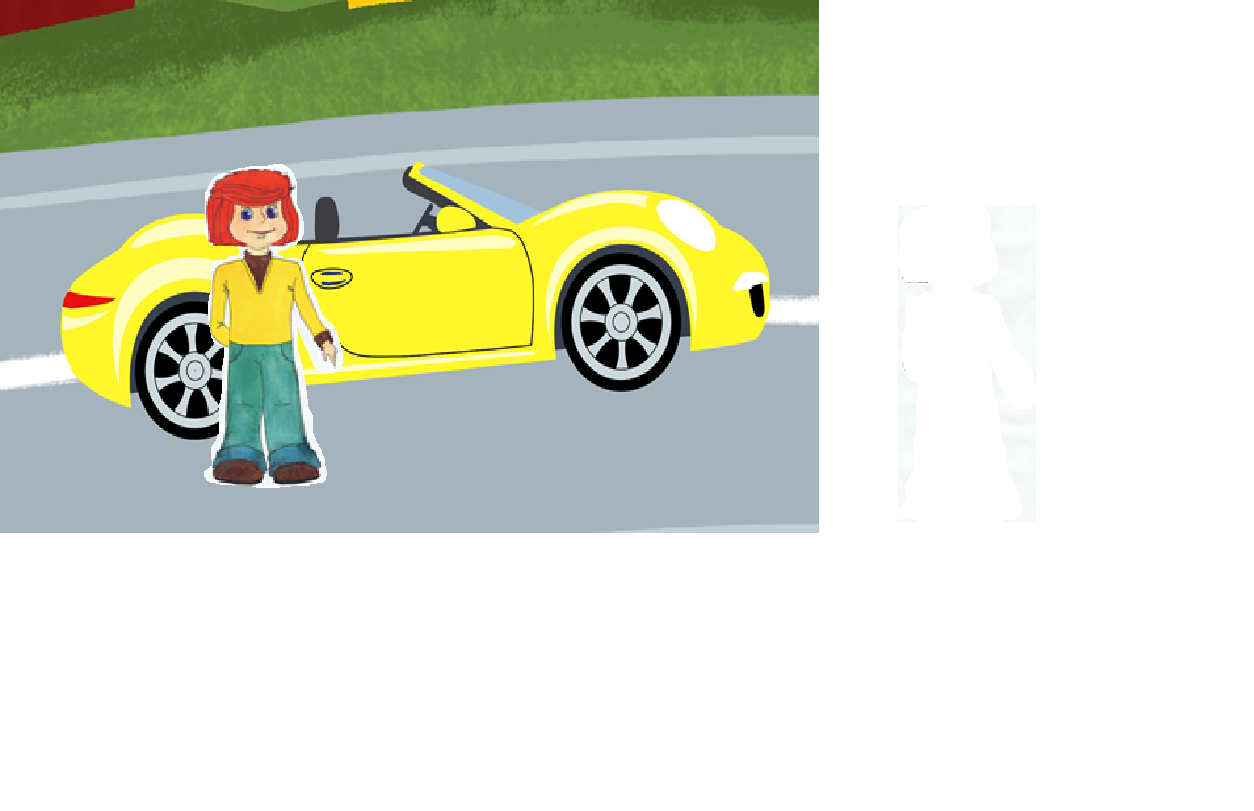 Барбос отвечает:- Хорошие щи, с капустой, у нас Трактор всегда на завтрак щи ел или кашу манную.- Я не ем никакие щи. Я люблю только этилированный бензин.- Вот те на, - Лёлик так и замер с половником.- Тогда поехали на заправку, - говорит Жорик.Сел он Машинку и поехал. А Машинка недовольно взвизгивает:- Фи, что за дорога, одна пыль и грязь. - Нормальная дорога, - говорит Жорик, - грунтовая.- Я привыкла только по асфальтированным дорогам ездить. А это еще что за лужа?- Нормальная лужа.- Я вся испачкаюсь, не хочу я туда ездить. И вообще мне здесь в деревне не нравится. Я в город хочу.Жорик остановился возле речки и говорит: - Ты посмотри, красота-то какая, деревья, река, лес. А воздух какой! Разве в городе такое встретишь.А Машинка отвечает:- Фи, воняет чем-то, кажется коровой. И вообще, мне больше CO2 нравится.Жорик вздохнул и поехал дальше. Но тут машинка прям в грязи и застряла:- Фи, я все диски испачкала.Жорик на газ жмет, а из под Машинки только грязь вылетает.- Эх, был бы здесь мой Трактор, - подумал Жорик, уж он бы в грязи не застрял.Только подумал, а тут и Трактор едет.Увидел Трактор, что Жорик застрял, на помощь примчался, машину зацепил на буксир и вытащил из грязи.- Спасибо, тебе, - что выручил. – Ты самый лучший друг.Приехали они домой. Жорик все рассказал. А Лёлик и говорит:- Старый друг лучше новых двух.И решили они Машинку назад в магазин отвезти. Поужинали и спать легли.Вот и сказочке конец,А кто слушал – молодец.А продолжение будет завтра.Жорик и роковые яйцаОднажды Жорик принес микроскоп.- Что это за штука такая? - спрашивает Лёлик.- Это микроскоп. – говорит Жорик. – Вот смотри, сюда я кладу листочек, а здесь смотрю, как этот листочек выглядит в увеличенном виде.Жорик заглянул в микроскоп и Лёлику дал.- Я ничего не вижу, - говорит Лёлик.- Только какие-то зеленые букашки ползают.Жорик заглянул в микроскоп и говорит:- Да, верно, наверное, это тля.- Это что ж, на листочке тля живет? – удивляется Лёлик.Жорик говорит:- Давай посмотрим на помидор, - и положил помидор под микроскоп.Лёлик заглянул, да как ахнет:- Эти букашки и на моих помидорах ползают. Кошмар. А я их ем.- Наверное, это бактерии, - сказал Жорик.Лёлик помидор вытащил и побежал его мыть. Тер, тер, мылом намылил и снова под микроскоп.- Ну как? - спрашивает Жорик.- Нету, кажется. А, нет, вон, одна микробина все-таки ползет по моему помидору.Лёлик с тех пор стал так тщательно помидоры намывать, что на них нередко дырки стали образовываться.Барбос спрашивает:- Чего это ты свои помидоры намываешь? Раньше и немытые ел. Говорил: «Мои помидоры самые экологически-чистые». А теперь в шампуне их купаешь.- Барбос, Барбос, ничего ты не понимаешь,  микробы на помидорах, - отвечает Лёлик.Сидел как-то раз Жорик за микроскопом, червячка изучал. Рассматривал, какой длинненький, как изгибается, все хотел рассмотреть, есть ли у червяка рот и глаза. Тут его Барбос позвал на рыбалку. Жорик в микроскоп взглянул и увидел, как какой-то красный луч мелькнул. «Наверное, солнечный луч попался», - подумал Жорик и пошел с Барбосом на рыбалку. Пришли они домой, а дома червяков полно: ползают везде, из-под микроскопа вылезают и по столу расползаются.- Что это еще такое? – удивляется Барбос.- Это, наверное, мой микроскоп их расплодил, а вернее, луч там был какой-то красный. Вот червяк и пригрелся на солнышке, размножаться начал.- Здорово, - говорит Барбос, - теперь нам червей копать не надо, можно их прям под микроскопом выращивать.А червяки так и лезут по полу, в дверь ползут. Жорик выключил микроскоп. И давай дом от червяков очищать. А они бойкие такие, убегают, во все щели забиваются. Лёлик как увидел, что в доме творится, чуть в обморок не упал, на крышу взобрался.А Барбос сидит с тапком у двери и по червякам лупит.Наконец навели они порядок. Спать легли. А Лёлику не спится. Думает он: «Что это Жорик червей выдумал выращивать. Вот если бы цыплят. Так мы бы цыплят продавать стали. Или открыли бы птицефабрику. Надо отечественную промышленность возрождать». Думал так тут Лёлик. Потом пошел. Микроскоп включил и положил под него яйцо куриное.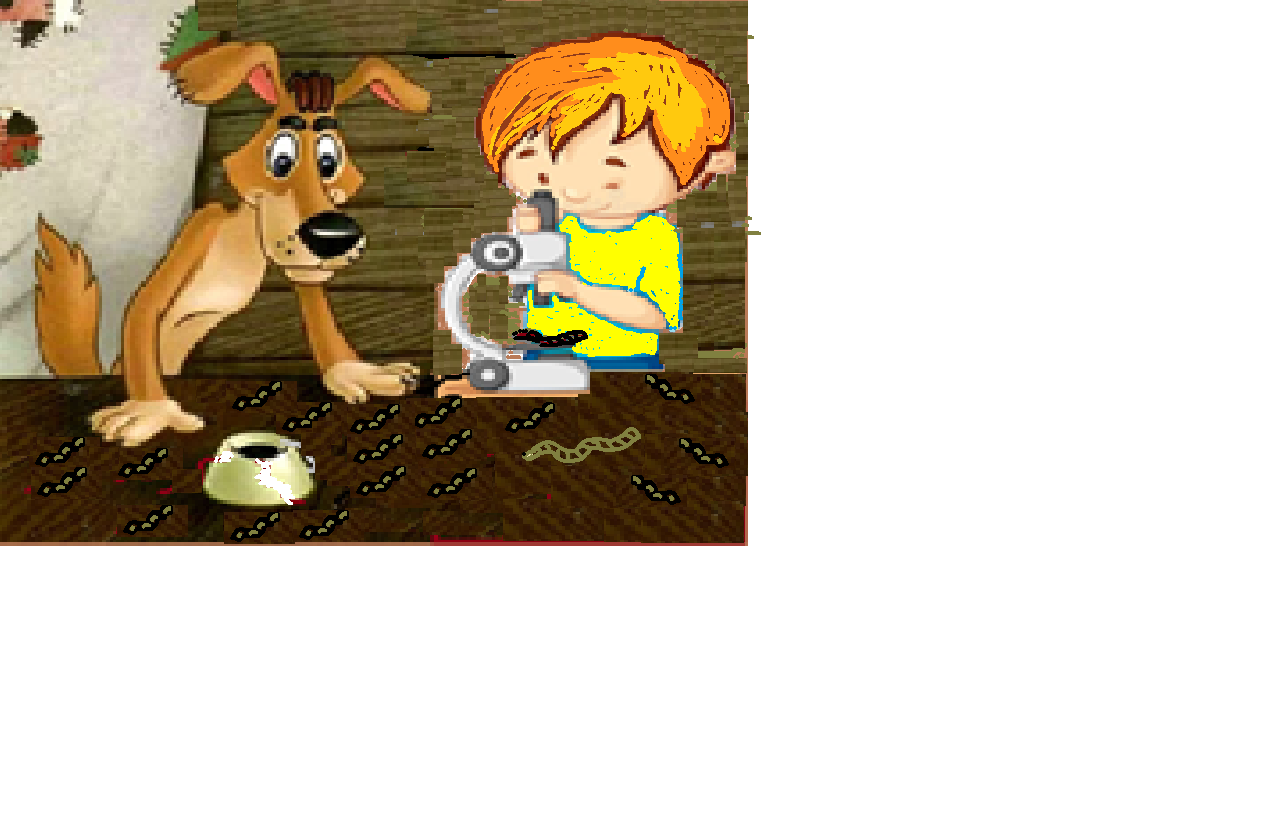 Утром просыпаются. Что за шум? Жорик глаза открыл, а по нему цыпленок ходит. Глянул: весь дом в цыплятах. Они и на столе, и под столом, и на печке. А один цыпленок залез прям на Лёлика и за брови его дергает: травку щиплет. Тут Лёлик и проснулся. - Что это такое? – закричал Жорик. – Кто микроскоп включил?- Это я, - отвечает Лёлик.- Зачем ты его включил?- А зачем вы червей разводили? Я подумал, что цыплят -  будет лучше. Мы их продадим, и прибыль нам будет.- Да где ж мы их держать будем? – удивляется Жорик.- В сарае можно. Сейчас я Милку выведу. Лёлик  выбежал из дома и Милку из сарая вытащил. Привязал ее к будке, чтобы не убежала. А сам в дом побежал: цыплят собирать.- Цыпа, цыпа, цыпа, –зовет их.А корова Милка села возле будки и проход закрыла. А в будке Барбос спал. Барбос слышит шум, а выбраться не может, проход завален чем-то мягким. Ну Барбос и укусил Милку за мягкое место. Корова не выдержала, побежала. Будка сорвалась. Милка по двору бегает, мычит, за ней на веревочке будка скачет, а в будке Барбос кувыркается.Долго они еще так носились. Пока Тракторист Васин не закричал: «Лежать!». Милка быстро улеглась. Будка с Барбосом остановилась. Барбос вывалился. А тут и Лёлик с ящиком с цыплятами выходит из дома.- Что это у вас? – спрашивает  Васин.- А это мы цыплят разводим. – отвечает Жорик. – Ясно вам?- Ясно, - отвечает Тракторист Васин.- Чего ж тут не ясного?А самому ничего не ясно.Вот и сказочке конец.А кто слушал – молодец!